Sender’s AddressSender’s Email AddressDate Receiver’s NameReceiver’s Job Title Name of the CollegeAddress of CollegeSubject: Thank You Letter for Informational InterviewDear ABC,Thank you for meeting with me today. I am grateful to you for talking with me and providing me with all the necessary details about the college. Thank you for guiding me and helping me make a decision. I have finally decided to have some work experience before applying to graduate school.I have decided to apply to some companies and gain some work experience. I will apply to the college (Write the name of the college) next year to increase my chances of getting selected. Thank you once again for your help.Sincerely,(Signature) Sender’s Full Name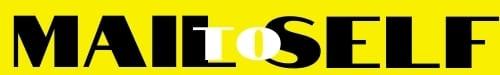 